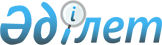 О порядке выдачи организациям, осуществляющим инвестиционное управление 
пенсионными активами накопительных пенсионных фондов, и накопительным 
пенсионным фондам, самостоятельно осуществляющим деятельность по 
инвестиционному управлению пенсионными активами лицензий на осуществление брокерской и дилерской деятельности на рынке ценных бумаг Республики Казахстан
					
			Утративший силу
			
			
		
					Постановление Национальной комиссии Республики Казахстан по ценным бумагам от 15 ноября 2000 года N 90. Зарегистрировано в Министерстве юстиции Республики Казахстан 20 декабря 2000 года N 1339. Утратило силу - постановлением Правления Агентства РК по регулированию и надзору финансового рынка и финансовых организаций от 27 декабря 2004 года N 373 (порядок введения в действие см. п.2 V043400)



 


<*>






      Сноска. По тексту слова "Компания", "Компании", "Компаниям", "Компанией" заменены словами "Организация/Фонд", "Организации/Фонда", "Организации/Фонду", "Организациям/Фондам", "Организацией/Фондом";






      слова "Национальная комиссия", "Национальной комиссии" заменены словами "Национальный Банк Республики Казахстан", "Национальному Банку Республики Казахстан";






      слова "ею", "ее" дополнены словами "/им", "/его" - постановлением Правления Национального Банка Республики Казахстан от 21 апреля 2003 года 


 N 132 


.





 



      На основании Закона Республики Казахстан 
 Z952200_ 
"О лицензировании" и Закона Республики Казахстан 
 Z970077_ 
"О рынке      ценных бумаг" Правление Национального Банка Республики Казахстан постановляет: 


<*>






      Сноска. Преамбула в новой редакции - постановлением Правления Национального Банка Республики Казахстан от 21 апреля 2003 года 


 N 132 


.





      1. Установить, что использованные в настоящем Постановлении понятия означают следующее: 



      1) "Организация" - организация, осуществляющая инвестиционное управление пенсионными активами накопительных пенсионных фондов";          1-1) "Фонд" - накопительный пенсионный фонд, самостоятельно осуществляющий деятельность по инвестиционному управлению пенсионными активами";



      2) "Лицензия" - лицензия на осуществление брокерской и дилерской деятельности на рынке ценных бумаг; 



      3) "первый руководитель" - руководитель коллегиального исполнительного органа Организации/Фонда или лицо, единолично осуществляющее функции исполнительного органа Организации/Фонда. 


<*>






      Сноска. Пункт 1 с изменениями - постановлением Правления Национального Банка Республики Казахстан от 21 апреля 2003 года 


 N 132 


.





      2. Установить, что Национальный Банк Республики Казахстан выдает Организациям/Фондам Лицензии только второй категории - без права ведения счетов клиентов (без права регистрации сделок с ценными бумагами). При этом действие выданной Организации/Фонду Лицензии распространяется на осуществление ею/им брокерской и дилерской деятельности на рынке ценных бумаг только в отношении: 



      1) собственных активов Организации/Фонда; 



      2) пенсионных активов, находящихся у Организации/Фонда в инвестиционном управлении; 



      3)


 (подпункт исключен - постановлением Правления Национального Банка Республики Казахстан от 21 апреля 2003 года 


 N 132 


).


 



      3. Установить, что Лицензия может быть выдана Организации/Фонду только при условии, что в ее/его штате имеется не менее трех работников, которые обладают действующими квалификационными свидетельствами первой категории (с правом допуска к выполнению работ по заключению сделок с ценными бумагами). При этом в обязательном порядке должны обладать указанными квалификационными свидетельствами: 



      1) первый руководитель Организации/Фонда либо его заместитель, который будет курировать брокерскую и дилерскую деятельность Организации/Фонда на рынке ценных бумаг; 



      2) руководитель структурного подразделения Организации/Фонда, на которое будет возложено выполнение функций, связанных с осуществлением брокерской и дилерской деятельности Организации/Фонда на рынке ценных бумаг; 



      3) работник вышеназванного структурного подразделения Организации/Фонда, который будет непосредственно выполнять работы по заключению сделок с ценными бумагами. 


<*>






      Сноска. Пункт 3 с изменениями - постановлением Правления Национального Банка Республики Казахстан от 21 апреля 2003 года 


 N 132 


.





      4. Установить, что для получения Лицензии Организация/Фонд должна представить Национальному Банку Республики Казахстан: 



      1) типовое заявление; 



      2) копию платежного документа об уплате Организацией/Фондом лицензионного сбора с отметкой налогового органа о его поступлении; 



      3) штатное расписание Организации/Фонда с указанием наименований должностей и имен занимающих их лиц, а также дат и номеров приказов о приеме данных лиц на работу; 



      4) копии квалификационных свидетельств, требуемых в соответствии с условиями пункта 3 настоящего Постановления; 



      5) копии трудовых книжек (при их наличии) или выписок из приказов о приеме на работу лиц, которые обладают квалификационными свидетельствами, требуемыми в соответствии с условиями пункта 3 настоящего Постановления, либо копии индивидуальных трудовых договоров, заключенных с такими лицами; 



      6) прошитые, пронумерованные и заверенные подписью первого руководителя Организации/Фонда или лица, его замещающего, и оттиском печати Организации/Фонда: 



      правила заключения сделок с ценными бумагами и контроля за исполнением заключенных Организацией/Фондом сделок с ценными бумагами, раскрывающие помимо иных возможных норм порядок учета заключенных и исполненных сделок Организации/Фонда с ценными бумагами; 



      правила доступа работников Организации/Фонда к программно-техническим средствам, используемым при заключении ею/им сделок с ценными бумагами; 



      должностные инструкции работников Организации/Фонда, участвующих в заключении сделок с ценными бумагами. 


<*>






      Сноска. Пункт 4 с изменениями - постановлением Правления Национального Банка Республики Казахстан от 21 апреля 2003 года 


 N 132 


.





      5. Установить следующие требования к Организации/Фонду при осуществлении ею/им брокерской и дилерской деятельности на рынке ценных бумаг: 



      1) наличие в организационной структуре Организации/Фонда отдельного структурного подразделения, на которое возложено выполнение функций, связанных с осуществлением брокерской и дилерской деятельности Организации/Фонда на рынке ценных бумаг; 



      2) запрет на совмещение работниками вышеназванного подразделения должностей в других структурных подразделениях Организации/Фонда; 



      3) запрет на возложение на работников вышеназванного подразделения функций и обязанностей работников других структурных подразделений Организации/Фонда; 



      4) запрет на передачу (делегирование) прав и полномочий работников вышеназванного подразделения работникам других структурных подразделений Организации/Фонда. 



      6. 


(Пункт 6 исключен - постановлением Правления Национального Банка Республики Казахстан от 21 апреля 2003 года 


 N 132 


)


. 



      7. Установить, что вопросы, порядок урегулирования которых не определен настоящим Постановлением, подлежат разрешению в соответствии с 
 P970293_ 
 Положением о лицензировании брокерской и дилерской деятельности на рынке ценных бумаг, утвержденным постановлением Правительства Республики Казахстан от 4 марта 1997 года N 293. 



      8. Установить, что настоящее Постановление вводится в действие с даты его регистрации Министерством юстиции Республики Казахстан. 



      9. Обязать Компании, совмещающие осуществление деятельности по инвестиционному управлению пенсионными активами с осуществлением брокерской и дилерской деятельности на рынке ценных бумаг, привести свою деятельность (включая нормативные акты, регламентирующие порядок осуществления данными Компаниями указанных видов деятельности) в соответствие с настоящим Постановлением в течение шестидесяти дней со дня введения его в действие. 



      10. Управлению лицензирования и надзора центрального аппарата Национальной комиссии Республики Казахстан: 



      1) довести настоящее Постановление (после введения его в действие) до сведения Комитета по регулированию деятельности накопительных пенсионных фондов Министерства труда и социальной защиты населения Республики Казахстан; 



      2) установить контроль за исполнением настоящего Постановления.


         Председатель




    Национальной комиссии 



       Члены комиссии


					© 2012. РГП на ПХВ «Институт законодательства и правовой информации Республики Казахстан» Министерства юстиции Республики Казахстан
				